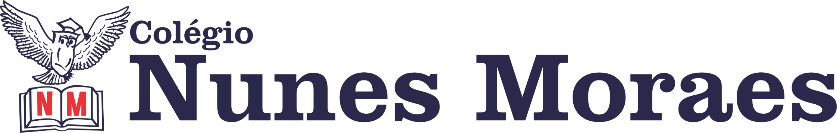 “APRENDA COM O ONTEM. VIVA O HOJE. TENHA ESPERANÇA PARA O AMANHÃ’’- Albert Einstein.1ª aula: 7:20h às 8:15h – MATEMÁTICA – PROFESSOR: DENILSON SOUSA1° passo: Acesse a plataforma SAS e veja no gabarito das atividades a solução das questões feitas por você na aula anterior.  (Se ficar alguma dúvida sobre as soluções, entre em contato com o professor Denilson, via grupo da turma no WhatsApp) (5 min.) 2° passo: Acompanhe a vídeo-aula com o professor Denilson Sousa exercitando divisao de polinômios (parte II). Assista a aula no seguinte link:https://youtu.be/GXmwuXp5v34 (28 min.)3° passo: Baseado no que você leu no livro e assistiu na vídeo-aula, resolva as questões: Página 122 Q. 2 (agora é com você!)Pagina 122 Q. 1 (explore seus conhecimentos)Durante a resolução dessas questões o professor Denilson vai tirar dúvidas no WhatsApp (9.9165-2921)Faça foto das atividades que você realizou e envie para coordenação Islene (9.9150-3684)Essa atividade será pontuada para nota.2ª aula: 8:15h às 9:10h – CIÊNCIAS – PROFESSORA: RAFAELLA CHAVES1º passo: Correção da atividade domiciliar: Explore seus conhecimentos! Questão 5, página 17. Página 8.2º passo: Assistir a vídeo aula no link: https://drive.google.com/file/d/1iWFN20q0sRIaL4qLqQMWYZO40Wqe-SO3/view3º passo: Atividade de sala: Atividade dirigida – suplementar, questões 5 a 10, páginas 65/66/67.4º passo: Atividade domiciliar: Atividade no portal SAS- Eureka, capítulo 6.Durante a resolução dessas questões a professora Rafaella vai tirar dúvidas no WhatsApp(9.9205-7894)Faça foto das atividades que você realizou e envie para coordenação Islene (9.9150-3684)Essa atividade será pontuada para nota.

Intervalo: 9:10h às 9:45h3ª aula: 9:45h às 10:40 h – HISTÓRIA – PROFESSORA:  ANDREÂNGELA COSTA1º passo: Enviem as fotos com as resoluções da atividade pós-aula para o número privado da profª Andreângela. Questões da(s) página(s) 20 e 21 (q. 12 e 13), no livro SAS.2º passo: Correção das questões indicadas no 1º passo. Será disponibilizada no grupo do WhatsApp da turma.3º passo: Assistir a videoaula. Acesse o link a seguir. https://drive.google.com/file/d/1cZYLbsp5-wMeyqhy8V8RvSHLZhlsm_Ua/view?usp=drive_web4º passo: Leitura do texto da página 13 e 14 no livro SAS.5º passo: Responder as questões da(s) página(s) 15 (q. 1 a 3) no livro SAS.6º passo: Correção das questões indicadas no 5º passo. Será disponibilizada no grupo do WhatsApp da turma.7º passo: Atividade a ser realizada pós-aula:Questões da(s) página(s) 17 a 19 (q. 4 a 10), no livro SAS.Obs: Todas as questões são objetivas.Durante a resolução dessas questões a professora Andreângela vai tirar dúvidas no WhatsApp (9.9274-3469)Faça foto das atividades que você realizou e envie para coordenação Islene (9.9150-3684)Essa atividade será pontuada para nota.4ª aula: 10:40h às 11:35h - GEOGRAFIA – PROFESSOR: ALISON ALMEIDA1º passo: Vamos iniciar nossa aula! Siga as orientações do professor no grupo do WhatsApp. Ele vai disponibilizar o link da correção da atividade Pós Aula: Página 110 (Atividade Suplementar 2) Questão: 02 (Tempo estimado 5 minutos)2º passo: Faça a leitura das páginas: 12 a 15 (SAS 2) (Tempo Estimado: de 7 a 10 minutos3º passo: Assista a vídeo aula:https://youtu.be/coy47jijdiU 4º passo: Faça os exercícios (Tempo estimando: de 7 a 10 minutos)-Página: 12 e 13 (SAS 2) Questão: 01A Correção dessa atividade será disponibilizado pelo professor no grupo do WhatsApp durante a aula.5º passo: Atividade Pós Aula Página 110 (Atividade Suplementar 2) Questão: 03Página: 23 (SAS 2) Questão: 01IMPORTANTE: A foto com essa atividade só será enviada ao professor na próxima aula. Ele disponibilizará o link com a correção da atividade.Durante a resolução dessas questões o professor Alison vai tirar dúvidas no WhatsApp (9.9107-4898)Faça foto das atividades que você realizou e envie para coordenação Islene (9.9150-3684)Essa atividade será pontuada para nota.PARABÉNS POR SUA DEDICAÇÃO!